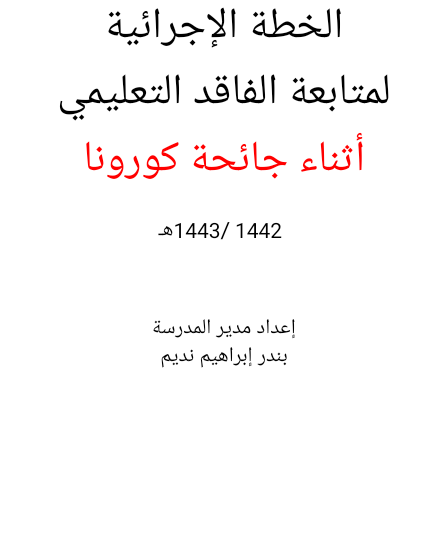 قرار إداريبشــأن:   تشكيل لجنة متايعة الفاقد التعليمي للطلاباليوم :      الاثنين                          التاريخ   :   22 /  01 /1443هـ                                   استناد اً على الصلاحية رقم 20   والتي تـنص علـى : تكليـف العـاملين فـي المدرسـة بأيـة أعمـال تقتضـيها طبيعـة العمـل التعليمـي والتربـوي أثنـاء العـام الدراسـي، والـواردة فـي دليـل الصـلاحيات الممنوحـة لقائـد المدرسـة بـالقرار الـوزاري رقـم 37617168 وتـاريخ 1/ 4/ 1437ه ،  واستناداً إلى ما ورد في الدليل التنظيمي العودة للمدارس لعام 1443 ه والنماذج التشغيلية المحتملة والتعليم عن بعد فقد تقرر تشكيل لجنة متايعة الفاقد التعليمي للطلاب بعضوية كل من :   مهام لجنة متابعة الفاقد التعليميإعداد خطة لمتابعة الفاقد التعليمي للمهارات الاساسية فترة تعليق الدراسة للعام السابق.تكليف المعلمين بمهمة معالجة الفاقد التعليمي للطلاب ودعمهم.تعزيز دور الأسرة في معالجة الفاقد التعليمي.حث الأسرة على الاستفادة من قنوات عين والاثراءات الموجودة في منصة مدرستي.عمل تقرير بأسماء الطلاب يوضح مستوى الطلاب القبلي والبعدي. وبالله التوفيق،،،                                                                                                           مدير المدرسة / بندر إبراهيم نديم خطة متابعة الفاقد التعليمي                                                                                    مدير المدرسة / بندر إبراهيم نديم  أسئلة الكترونية للتشخيص و قياس الفاقد التعليميجميع الأسئلة تم تحميلها من موقع حلولبيان بالمهارات الأساسية التي تحتاج لمعالجة بعد تطبيق الاختبارات التشخيصية                                                                            المساعد الإداري / ...................................                                                                                    التوقيع /  ...................................نشرة توضيحية للمعلمين لمعالجة الفاقد التعليميأخي المعلم / بإمكانكم الاسترشاد بمجموعة من الطرق العلاجية لمعالجة الفاقد التعليمي لدى الطلاب مثل : الاستفادة من المنصة / برنامج التيمز في عمل قاعة علاجية مستقلة للطلاب المحتاجين للدعم. وتقديم حصص علاجية .تنفيذ أسئلة عبر برنامج أوفيس فورم بتحول كل مهارة أساسية مفقودة إلى سؤال. مع تقديم التغذية الراجعة لهم.عمل أوراق عمل وتكليفات ترسل لولي الأمر وتحديد موعد لإحضارها للمدرسة.حث الطلاب على متابعة الدروس عبر قنوات عين المسجلة في اليوتيوب وتحديدها للطلاب .                                                                    مدير المدرسة / بندر إبراهيم نديمبيان بمدى تحسن المستوى التحصيلي للطلاب في المهارات الأساسية بعد تطبيق الاختبارات البعدية  المساعد الإداري / ...................................    التوقيع /  ...................................أعضاء فريق العملأعضاء فريق العملأعضاء فريق العملأعضاء فريق العملالتوقيعالعمل المسند له               وظيفته                 اسم العضومالرئيسمدير المدرسةبندر إبراهيم نديم1نائب الرئيسموجه طلابيد/ طلال مسلم الجهني2عضومساعد إداريموسى صالح الحازمي3عضواً ومقرراًمساعد إدارييوسف دخيل الحربي4عضورائد نشاطحازم حميد الحازمي5عضومرشد صحيطالب حطيحط المورعي6الاجراءزمن التنفيذالمستهدفونالمنفذونالدعم الخارجيمؤشر التنفيذنفذلم ينفذاسباب عدم التنفيذتحسين مستوى الطلاب .وحصر الطلاب المتأخرين.وتحديد مواد الضعفوإعداد برامج علاجيةبداية الفصل الدراسيالطلابمدير المدرسةالمشرف المتخصص من المكتبقرار تشكيل اللجنةتحسين مستوى الطلاب .وحصر الطلاب المتأخرين.وتحديد مواد الضعفوإعداد برامج علاجيةبداية الفصل الدراسيالطلابمعلم المادةالمشرف المتخصص من المكتبكشوفات الحصرتحسين مستوى الطلاب .وحصر الطلاب المتأخرين.وتحديد مواد الضعفوإعداد برامج علاجيةبداية الفصل الدراسيالطلابالموجه الطلابيالمشرف المتخصص من المكتبتحليل النتائجتحسين مستوى الطلاب .وحصر الطلاب المتأخرين.وتحديد مواد الضعفوإعداد برامج علاجيةبداية الفصل الدراسيالطلابإداريالمشرف المتخصص من المكتبملف الفاقد التعليميتحسين مستوى الطلاب .وحصر الطلاب المتأخرين.وتحديد مواد الضعفوإعداد برامج علاجيةبداية الفصل الدراسيالطلابالمشرف المتخصص من المكتبدعم المعلمين ببرامج التطوير المهني وأدوات مايكروسوفت أوفيسبداية العام الدراسي ومستمراالمعلممدير المدرسةالمشرف المتخصص من المكتبنشرة / دورةدعم المعلمين ببرامج التطوير المهني وأدوات مايكروسوفت أوفيسبداية العام الدراسي ومستمراالمعلمإداريالمشرف المتخصص من المكتبتقرير للدوراتدعم المعلمين ببرامج التطوير المهني وأدوات مايكروسوفت أوفيسبداية العام الدراسي ومستمراالمعلممدير المدرسةالمشرف المتخصص من المكتبكشف بمتابعة تنفيذ المعلمينعمل اختبارات تشخيصية أو أوراق عملبعد كل زيارة وحدة دراسيةالطلابالمعلمالمشرف المتخصص من المكتبنماذج من أوراق العمل والاختباراتتعزيز الشراكة الأسرية لدعم العملية التعليميةطيلة العام الدراسيأولياء الأمورالموجه الطلابيالمشرف المتخصص من المكتبصور لاجتماع أولياء الامور / سجل حضور الاجتماع عن بعدالمادة                أسئلة إلكترونية للصف الثاني الابتدائيرياضياتhttps://hulul.online/test/1109/take/a96d06b3efعلومhttps://hulul.online/test/1154/take/e69a114ea8لغتيhttps://hulul.online/test/511/take/fd46c7b25eأسئلة إلكترونية للصف الثالث الابتدائيأسئلة إلكترونية للصف الثالث الابتدائيرياضياتhttps://hulul.online/test/10330/take/8f0c35eaccعلومhttps://hulul.online/test/11652/take/cb99e39e1fلغتيhttps://hulul.online/test/8584/take/d3ddd44a03أسئلة إلكترونية للصف الرابع الابتدائيأسئلة إلكترونية للصف الرابع الابتدائيرياضياتhttps://hulul.online/test/11650/take/4e51386a71علومhttps://hulul.online/test/634/take/44a39d5d30لغتيhttps://hulul.online/test/981/take/13def2c01bEhttps://hulul.online/test/1248/take/e83e375432اجتماعياتhttps://hulul.online/test/12699/take/0876544b6cأسئلة إلكترونية للصف الخامس الابتدائيأسئلة إلكترونية للصف الخامس الابتدائيرياضياتhttps://hulul.online/test/581/take/110f6338baعلومhttps://hulul.online/test/632/take/58b5dad2a4لغتيhttps://hulul.online/test/982/take/9088893207Ehttps://hulul.online/test/3894/take/516b78a48cاجتماعياتhttps://hulul.online/test/12700/take/869b9187e2أسئلة إلكترونية للصف السادس الابتدائيأسئلة إلكترونية للصف السادس الابتدائيرياضياتhttps://hulul.online/test/582/take/31e4794506علومhttps://hulul.online/test/631/take/d26935594fلغتيhttps://hulul.online/test/983/take/cd4767089fEhttps://hulul.online/test/1284/take/60cb033335اجتماعياتhttps://hulul.online/test/964/take/f4173ce134مالمادةالصفالمهارات الأساسية المفقودةعدد الطلاب الفاقدين للمهارات الأساسيةمالمادةالصفالمهارات الأساسية المفقودةمستوى التحسنمالمادةالصفالمهارات الأساسية المفقودةمستوى التحسنمالمادةالصفالمهارات الأساسية المفقودةمستوى التحسنمالمادةالصفالمهارات الأساسية المفقودةمستوى التحسنمالمادةالصفالمهارات الأساسية المفقودةمستوى التحسن